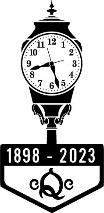 Quincy Country Club Just for Kids 10 & under! Your Choice $14.00 CHICKEN STRIPS 2 BREADED TENDERS DEEP-FRIED GOLDEN BROWN. KIDS PASTA PASTA WITH MEAT SAUCE, MARINARA, ALFREDO OR BUTTER AND PARMESAN CHEESE.  GRILLED HAMBURGER CHAR-BROILED AND SERVED ON A KAISER ROLL. WITH OR WITHOUT CHEESE. KIDS MAC & CHEESE PENNE PASTA TOSSED WITH HOUSE-MADE CHEESE SAUCE. GRILLED CHICKEN BREAST WITH BROCCOLI QCC DOG Your Choice $10.00  GRILLED CHEESE LIGHTLY TOASTED AND DELICIOUS! KIDS PB&J PEANUT BUTTER AND STRAWBERRY JELLY ON BREAD OR TRY IT TOASTED! DELICIOUS! ALL ENTREES INCLUDE FRENCH FRIES or FRUIT CUP & ICE CREAM